山西大学资助育人管理系统操作手册（辅导员版）目录1 登录	12 平台首页	23 【消息中心】	34 【个人中心】	45 【控制台】	55.1 【打开筛选】	55.2 【控制台】展示形式	66 【精准资助管理】	96.1 【家庭经济困难】	96.2 【国家助学金】	116.3 【国家励志奖学金】	116.4 【临时困难补助】	126.5 【临时价格补贴】	126.6 【勤工助学】	137 【学生成长管理】	147.1 【综合测评】	157.2 【违纪处分】	167.3 【国家奖学金】	167.4 【学业奖学金】	177.5 【生源地贷款】	177.6 【优秀学生干部】	187.7 【三好学生】	197.8 【三好学生标兵】	197.9 【优秀团员团干】	207.10 【优秀毕业生】	207.11 【科研训练】	217.12 【学术成果】	217.13 【科学竞赛获奖及其他】	227.14 【社会实践、志愿服务】	237.15 【就业升学】	241 登录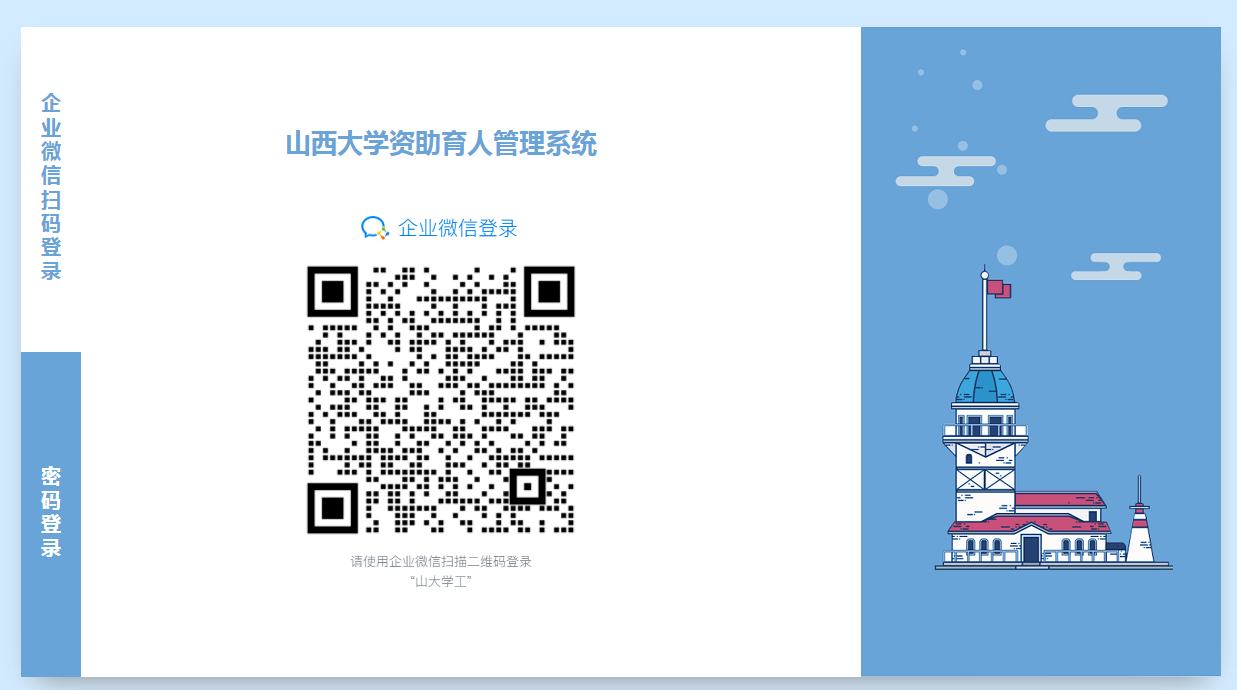 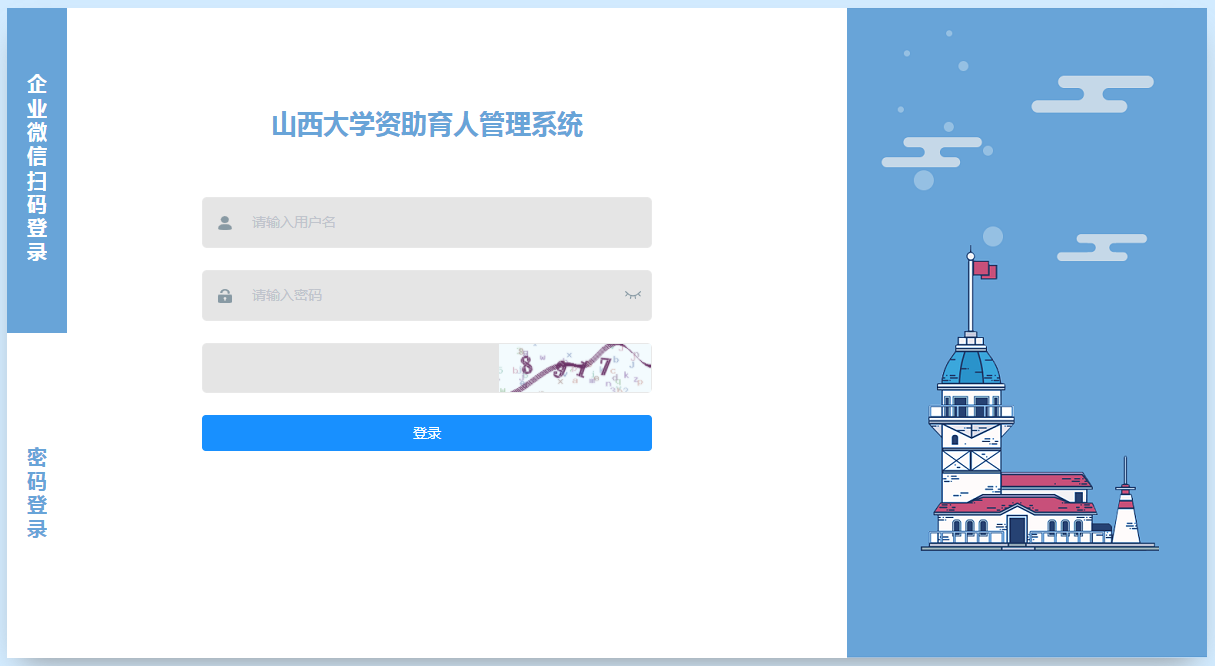 http://sdxg.sxu.edu.cn/sems登录页包括两种登录方式【企业微信扫码登录】及【密码登录】。扫码或者输入【账号】【密码】【验证码】，点击【登录】。2 平台首页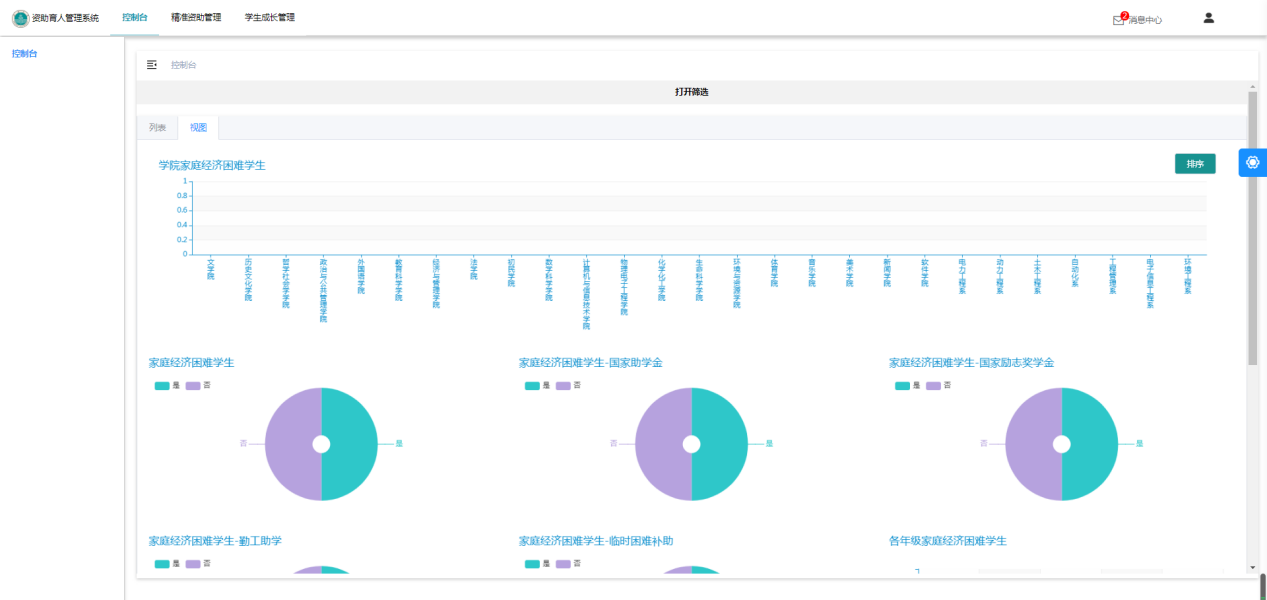 平台首页包括【控制台】【精准资助管理】【学生成长管理】以及【消息中心】【个人中心】3 【消息中心】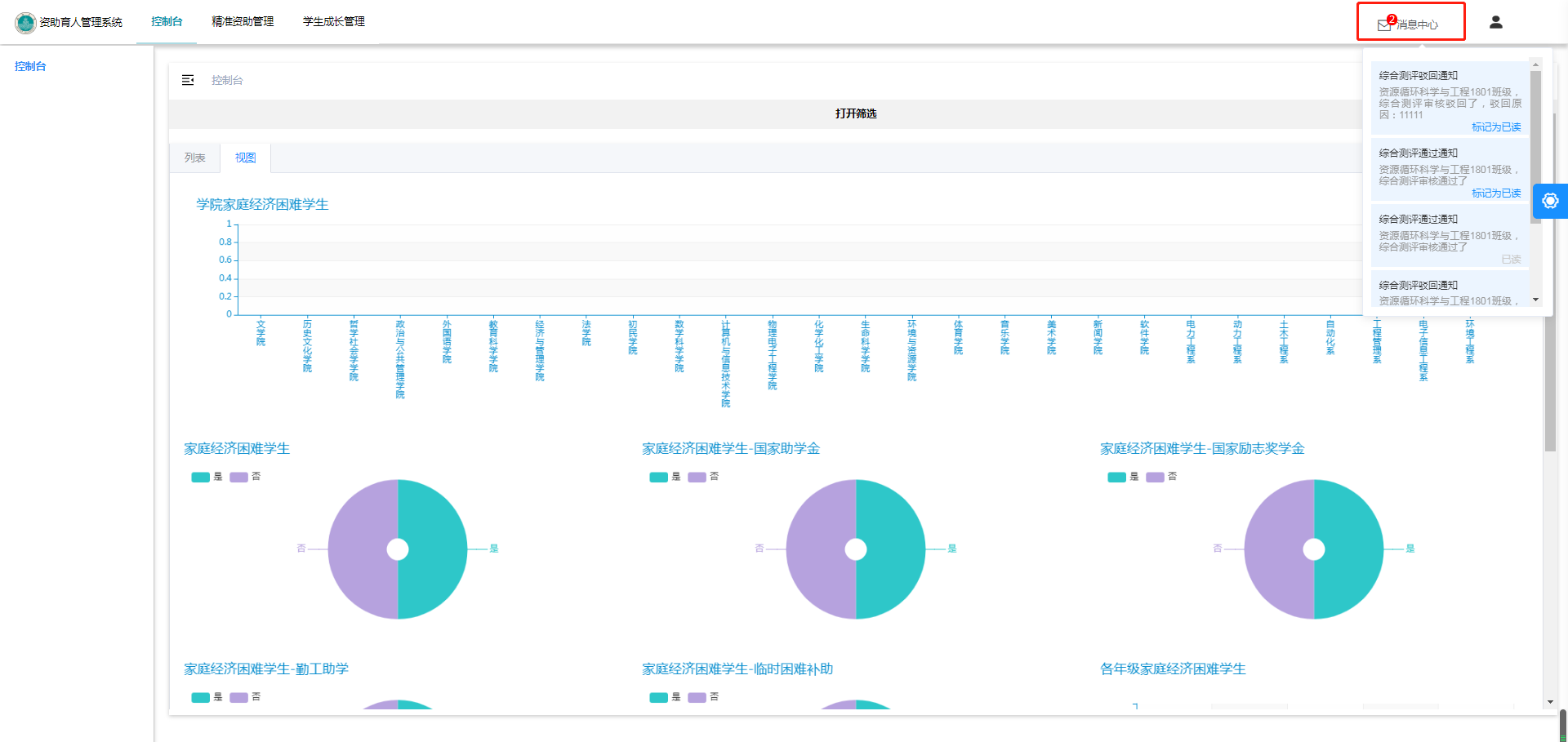 点击页面上方【消息中心】，展开显示消息列表。4 【个人中心】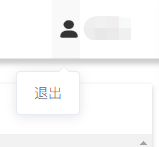 点击页面上方【个人中心】图标显示如图，点击【退出】退出系统。5 【控制台】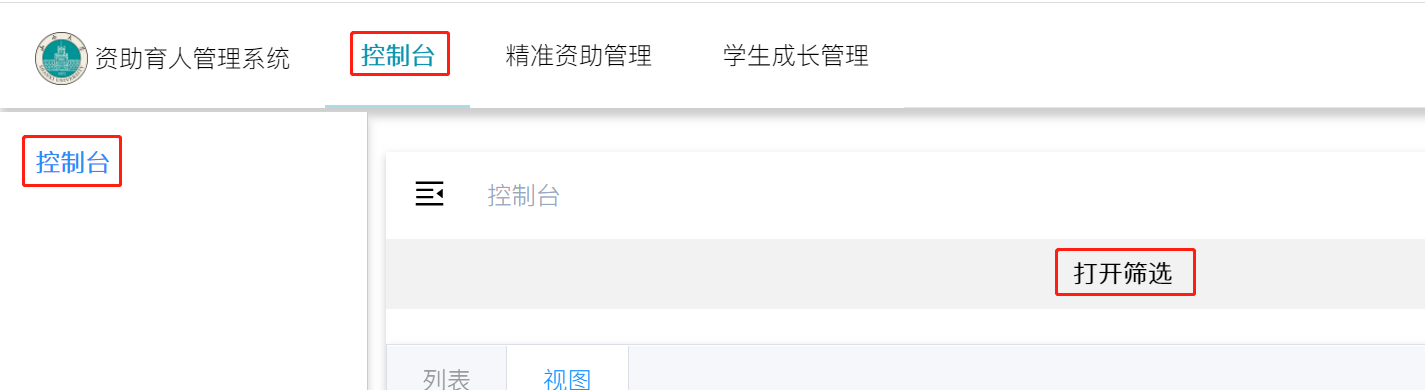 点击页面上方【控制台】进入左侧【控制台】菜单，点击左侧菜单【控制台】进入页面。5.1 【打开筛选】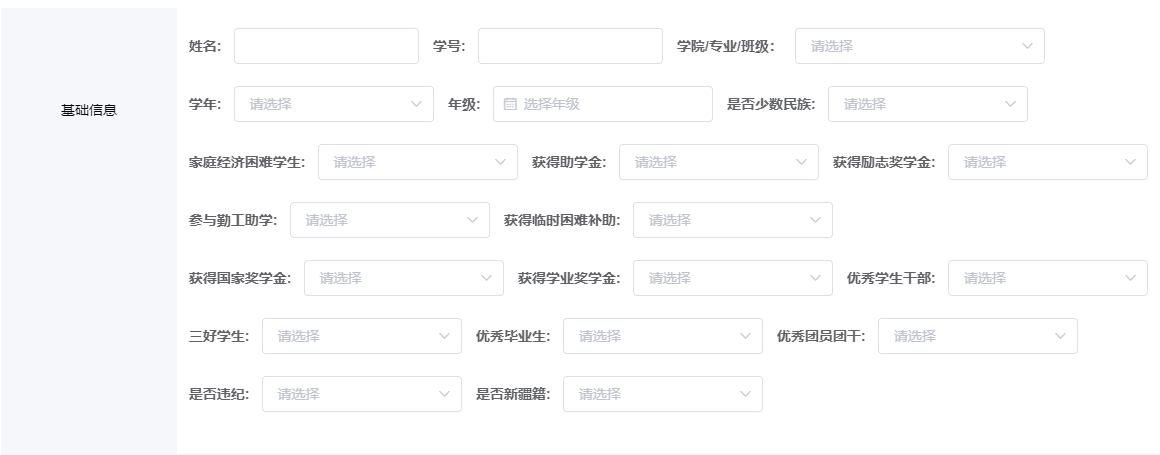 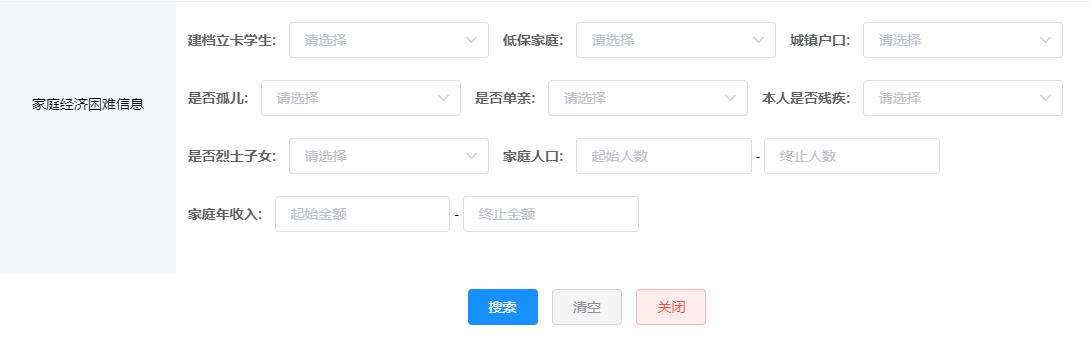 点击【打开筛选】，在【基础信息】【家庭经济困难信息】输入内容进行搜索。5.2 【控制台】展示形式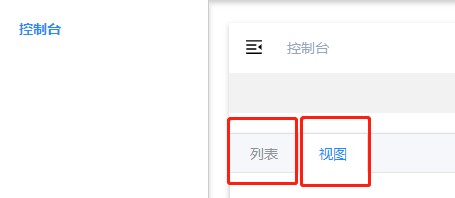 展示形式包括【列表】展示及【视图】展示1.【视图】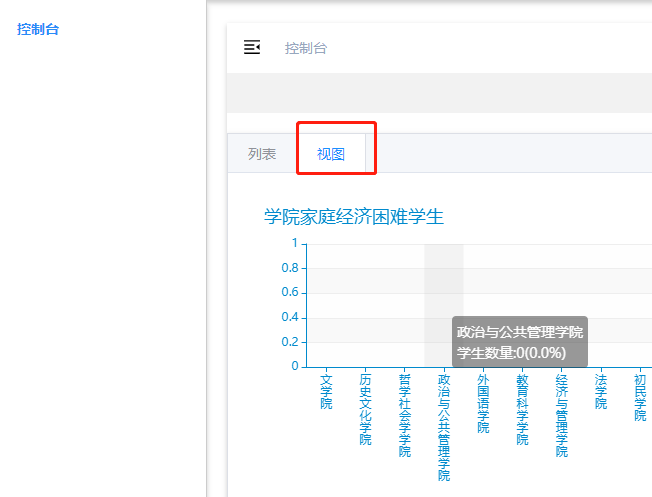 点击横轴展示学院，对应显示家庭经济困难学生数量。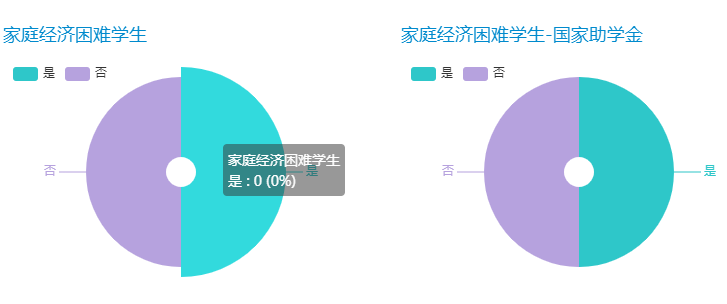 点击图示对应位置，显示家庭经济困难学生数量。2.【列表】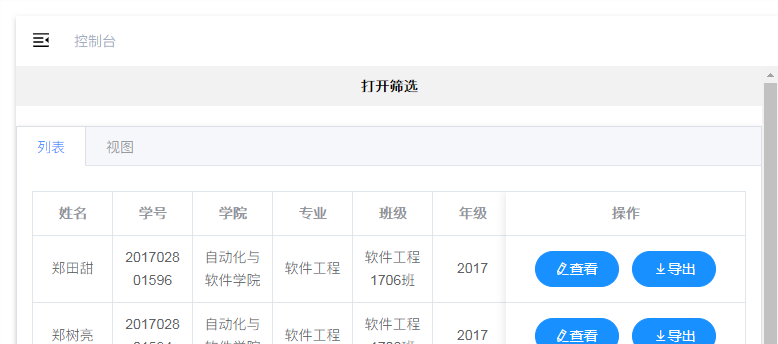 点击列表后的“查看”或“导出”可以查看当前学生的个人成长信息。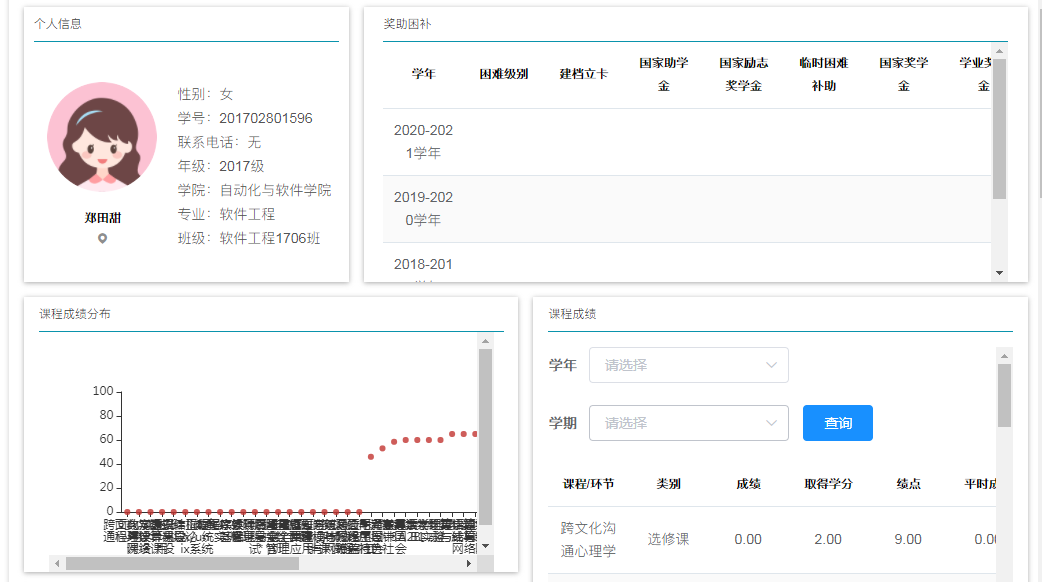 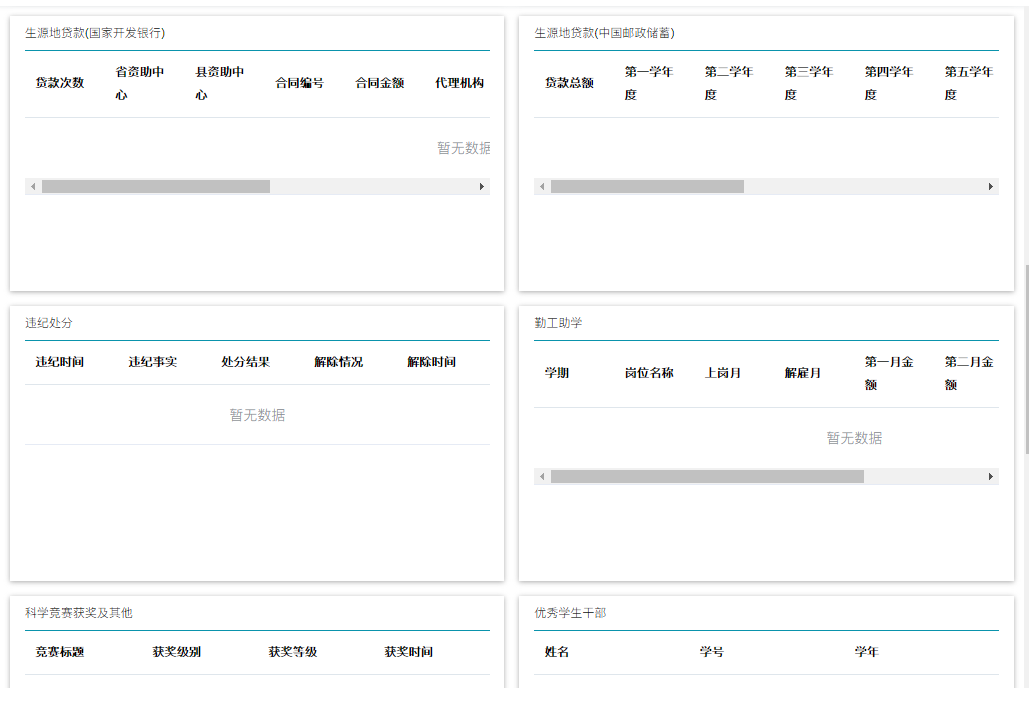 6 【精准资助管理】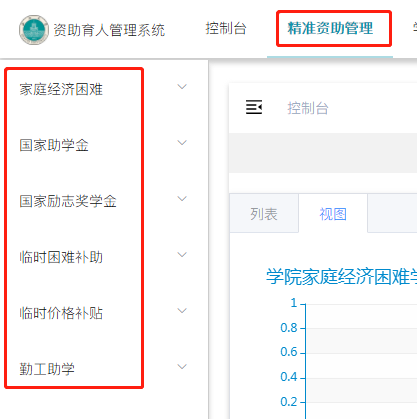 页面展示包括【家庭经济困难】【国家助学金】【国家励志奖学金】【临时困难补助】【临时价格补贴】【勤工助学】6.1 【家庭经济困难】【信息查询】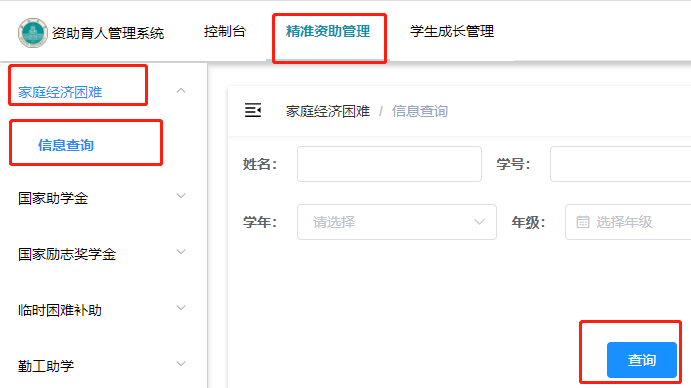 点击【信息查询】进入页面，页面展示【学年】【学院】【专业】【班级】【姓名】【学号】【性别】【民族】【联系电话】【是否建档立卡学生】【是否低保家庭】【是否城镇户口】【是否孤儿】【是否单亲】【本人是否残疾】【是否烈士子女】【家庭人口】【家庭年收入】【操作】；根据【姓名】【学号】【学院/专业/班级】【学年】【年级】【建档立卡学生】【低保家庭】【城镇户口】【是否孤儿】【是否单亲】【本人是否残疾】【是否烈士子女】【家庭人口】【家庭年收入】进行查询。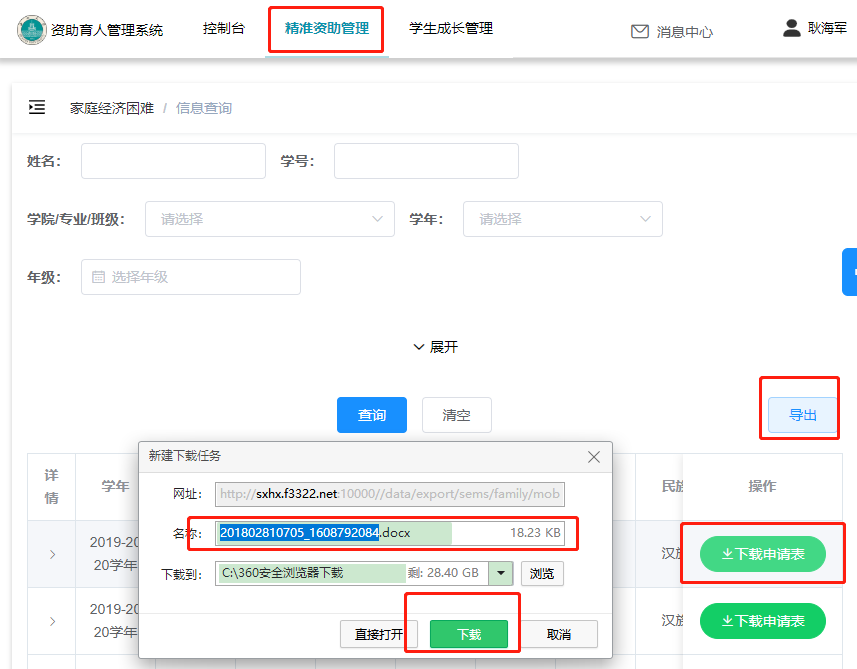 点击【下载申请表】，选择路径，下載相应信息。点击【导出】，选择路径，导出相应信息。6.2 【国家助学金】【信息查询】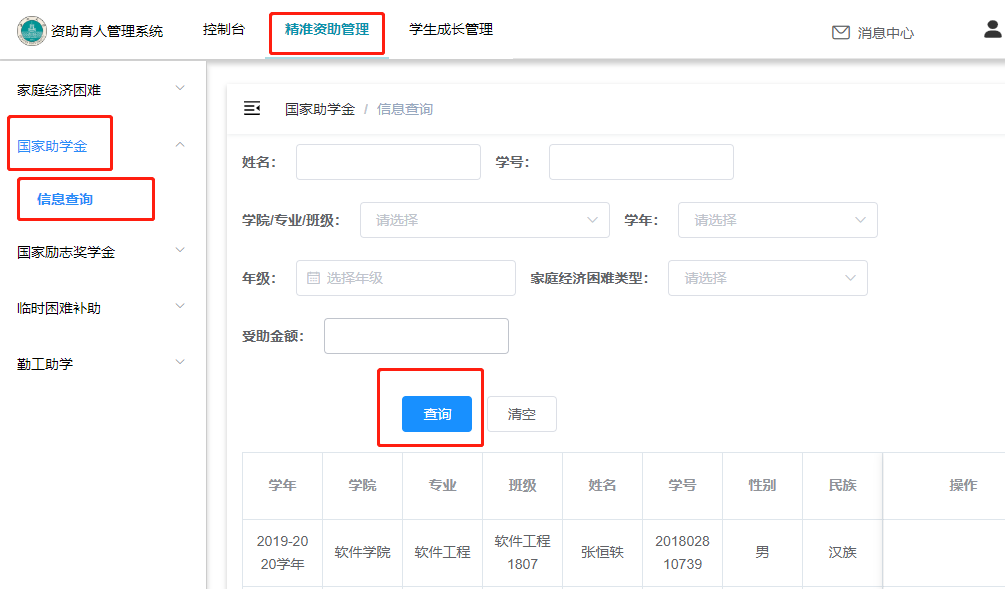 点击【信息查询】进入查询页面，页面展示【学年】【学院】【专业】【班级】【姓名】【学号】【性别】【民族】【联系电话】【家庭经济困难类型】【受助金额（元）】【账号】【操作】，根据【姓名】【学号】【学院/专业/班级】【学年】【年级】【家庭经济困难类型】【资助金额】进行查询。6.3 【国家励志奖学金】【信息查询】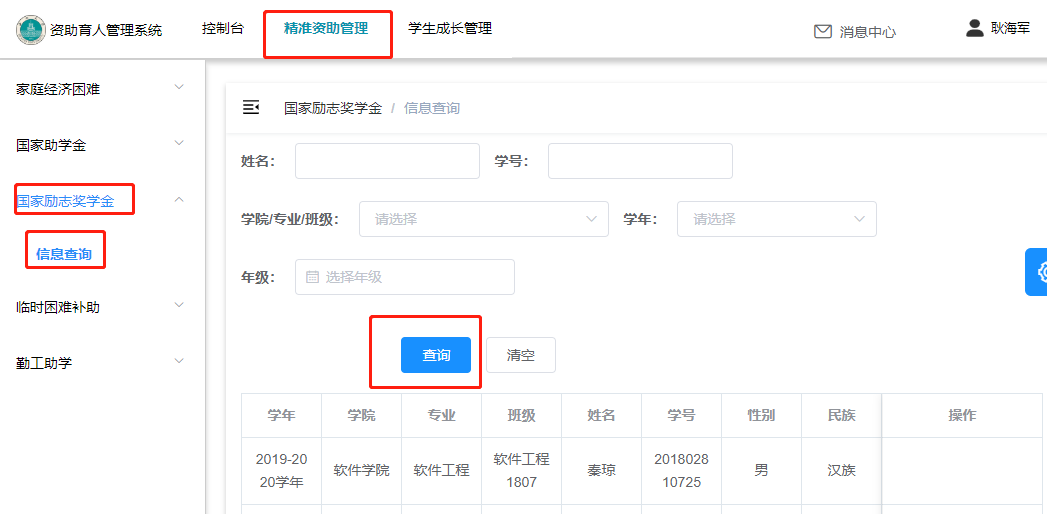 点击【信息查询】进入页面，页面展示【学年】【学院】【专业】【班级】【姓名】【学号】【性别】【民族】【联系电话】【账号】【操作】；根据【姓名】【学号】【学院/专业/班级】【学年】【年级】进行查询6.4 【临时困难补助】【信息查询】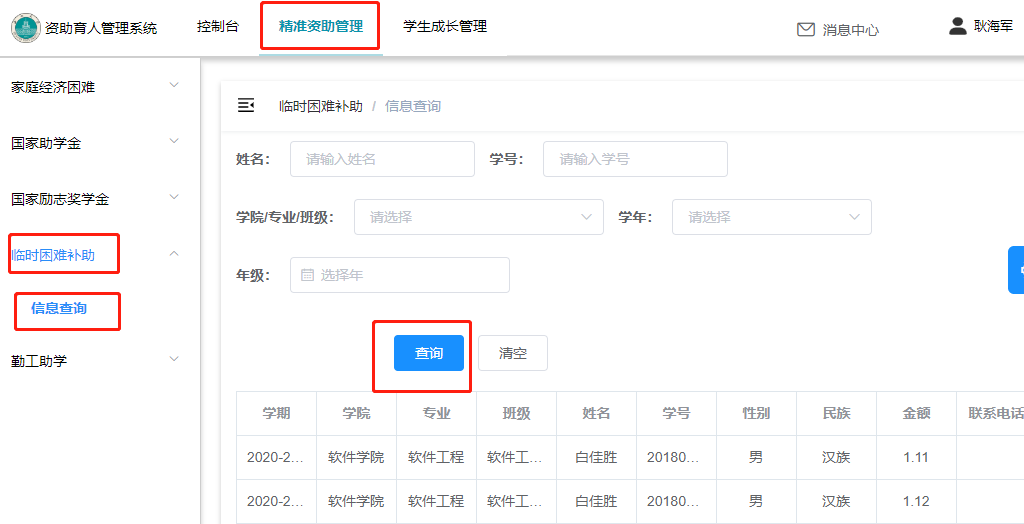 点击【信息查询】进入页面，页面展示【学期】【学院】【专业】【班级】【姓名】【学号】【性别】【民族】【金额】【联系电话】【账号】【操作】；根据【姓名】【学号】【学院/专业/班级】【学年】【年级】进行查询；6.5 【临时价格补贴】【信息查询】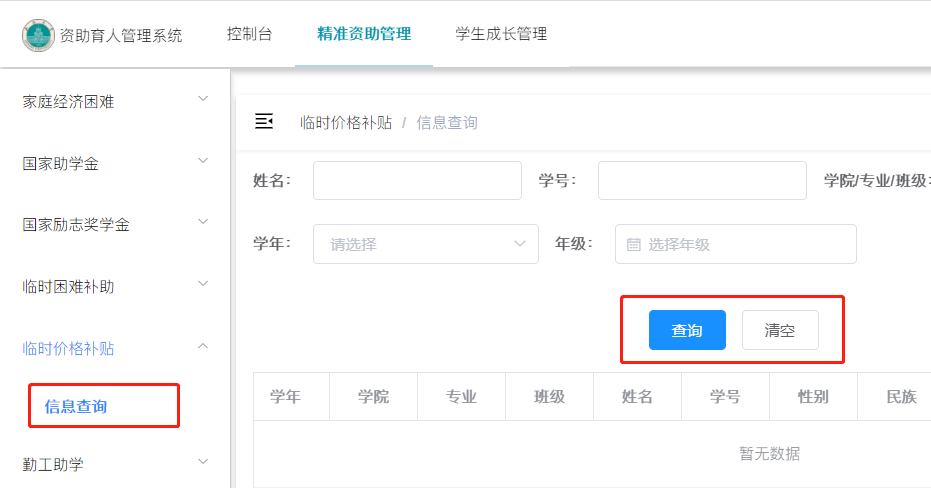 点击【信息查询】进入页面，页面展示【学年】【学院】【专业】【班级】【姓名】【学号】【性别】【民族】【开始月份】【结束月份】【金额】【联系电话】；根据【姓名】【学号】【学院/专业/班级】【学年】【年级】进行查询；6.6 【勤工助学】【信息查询】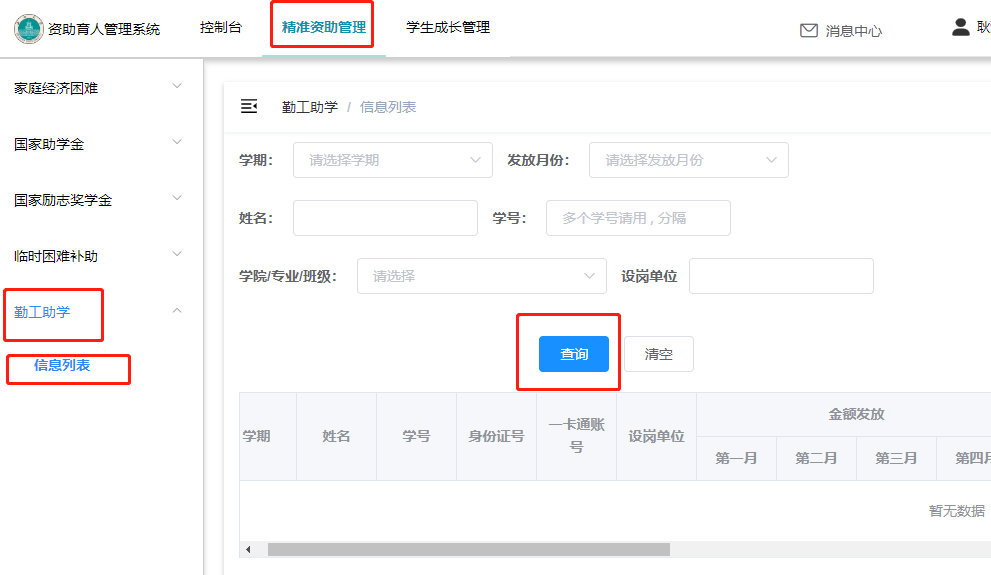 点击【信息列表】进入页面，页面展示【学期】【姓名】【学号】【身份证号】【一卡通账号】【设岗单位】【四个月的金额发放】【学院】【专业】【班级】【解雇时间】【备注】【操作】；根据【学期】【发放月份】【姓名】【学号】【学院/专业/班级】【设岗单位】进行查询；7 【学生成长管理】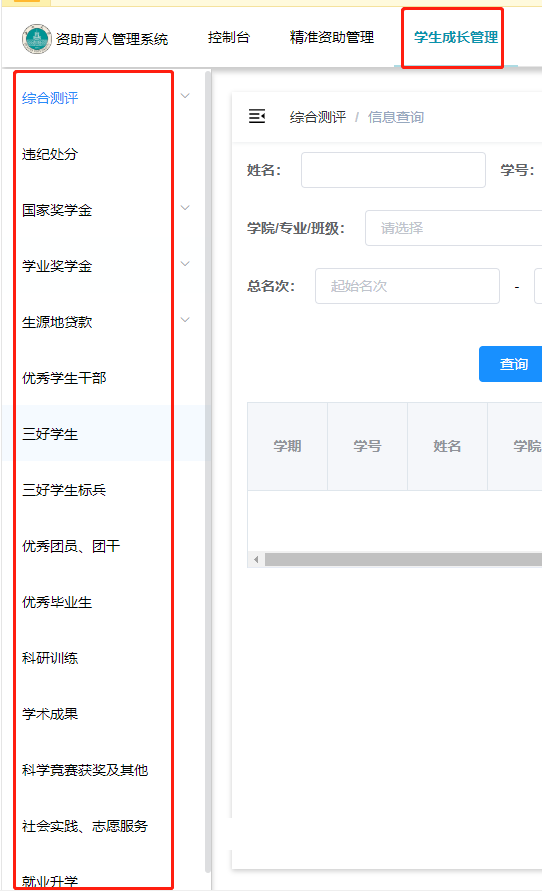 左侧列表包括【综合测评】【违纪处分】【国家奖学金】【学业奖学金】【生源地贷款】【优秀学生干部】【三好学生】【三好学生、标兵】【优秀团员、团干】【优秀毕业生】【科研训练】【学术成果】【科学竞赛获奖及其他】【社会实践、志愿服务】【就业升学】7.1 【综合测评】【信息查询】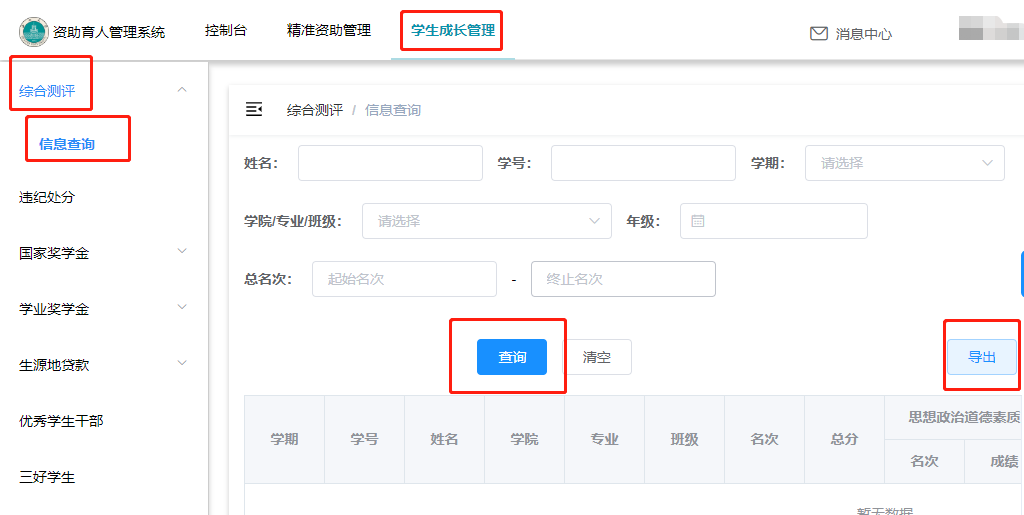 点击【信息查询】进入页面，页面展示【学期】【学号】【姓名】【学院】【专业】【班级】【名次】【总分】以及【思想政治道德素质】【专业理论素质】【身心素质】【创造精神和实践精神】各分项【名次】【成绩】；根据【姓名】【学号】【学期】【学院/专业/班级】【年级】【总名次】进行查询；页面设置有【批量导入】及【导出】按钮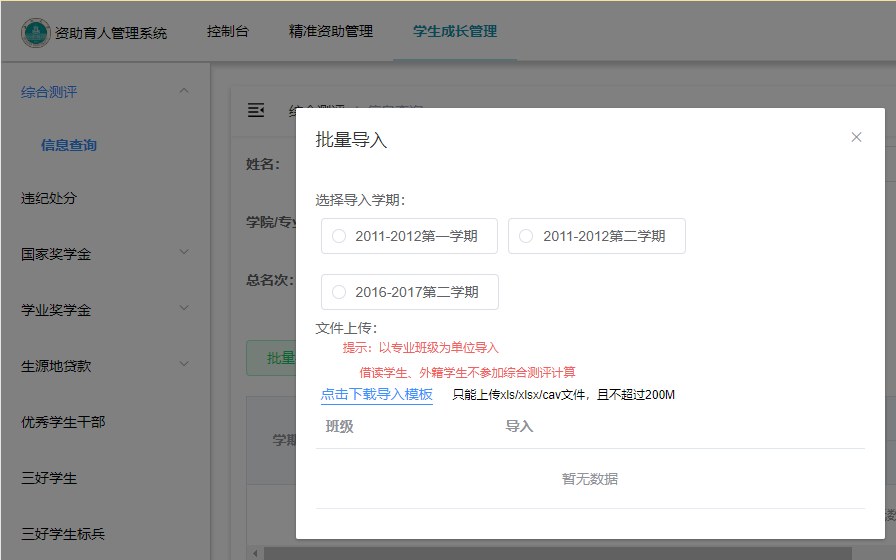 点击【批量导入】进入页面，选择导入学期，上传文件7.2 【违纪处分】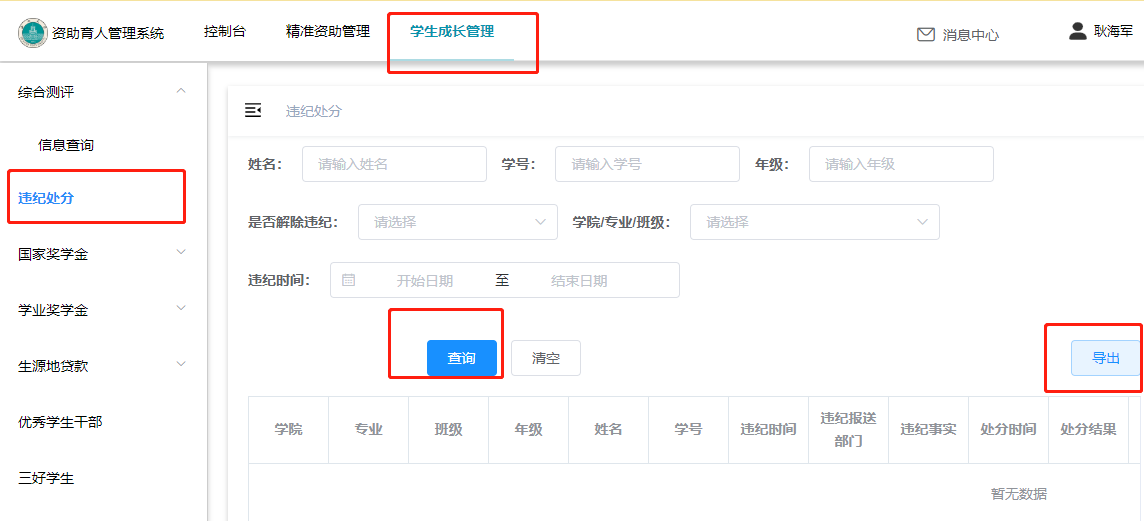 点击【违纪处分】进入页面，页面展示【学院】【专业】【班级】【姓名】【违纪时间】【违纪报送部门】【违纪事实】【处分时间】【处分结果】【处分单位】【解除处分情况】【解除情况】【解除时间】【操作】；根据【姓名】【学号】【学院/专业/班级】【违纪时间】进行查询；【导出】按钮7.3 【国家奖学金】【信息查询】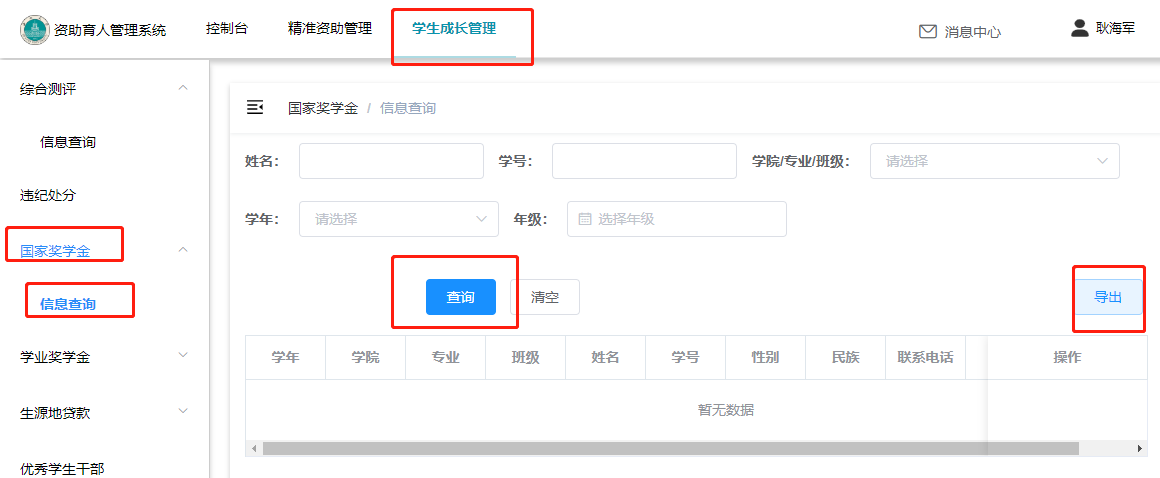 点击【信息查询】进入页面，页面展示【学年】【学院】【专业】【班级】【姓名】【学号】【性别】【民族】【联系电话】【账号】【操作】；根据【姓名】【学号】【学院/专业/班级】【学年】【年级】进行查询；页面设置有【导出】按钮7.4 【学业奖学金】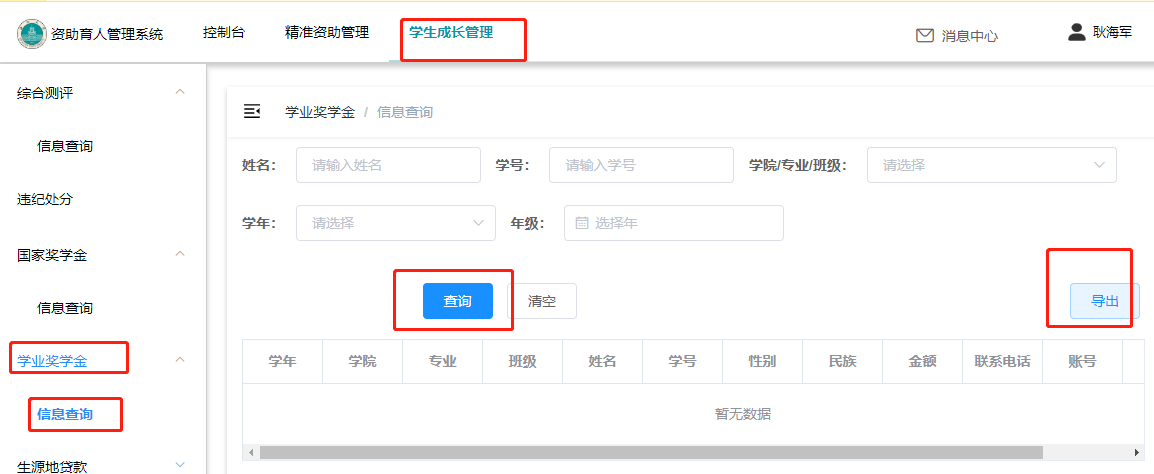 点击【学业奖学金】进入页面，页面展示【学年】【学院】【专业】【班级】【姓名】【学号】【性别】【民族】【金额】【联系电话】【账号】【操作】；根据【姓名】【学号】【学院/专业/班级】【学年】【年级】进行查询7.5 【生源地贷款】【国家开发银行】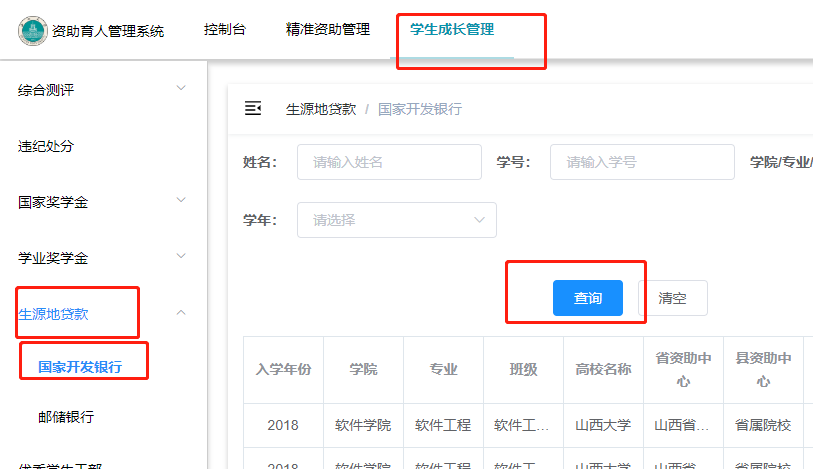 点击【生源地贷款】下的【国家开发银行】进入页面，页面展示【入学年份】 【学院】 【专业】 【班级】 【高校名称】 【省资助中心】  【县资助中 心】 【姓名】 【学号】 【合同编号】【合同金额】【代理机构】【学校收费账号】【高校收费开户银行】【高校收费开户网点】【欠缴费用总额】【发放日期】【到期日期】【毕业日期】【学校联系人】【学校联系电话】；根据【姓名】【学号】【学院/专业/班级】【学年】进行查询【邮储银行】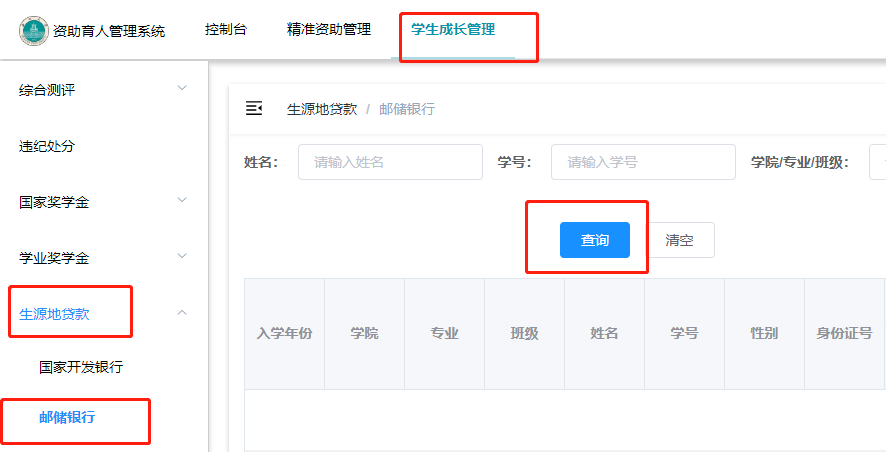 点击【生源地贷款】下的【邮储银行】进入页面，页面展示【入学年份】【学院】【专业】【班级】【姓名】【学号】【性别】【身份证号】在校所有年度的【贷款额度】【高校名称】【回执确认金额】【贷款申请状态】【申贷期限(年)】【汇入帐户户名】【汇入帐户】【贴息到期日】【合同到期日】【学校联系人】【学校联系电话】；根据【姓名】【学号】【学院/专业/班级】【学年】进行查询7.6 【优秀学生干部】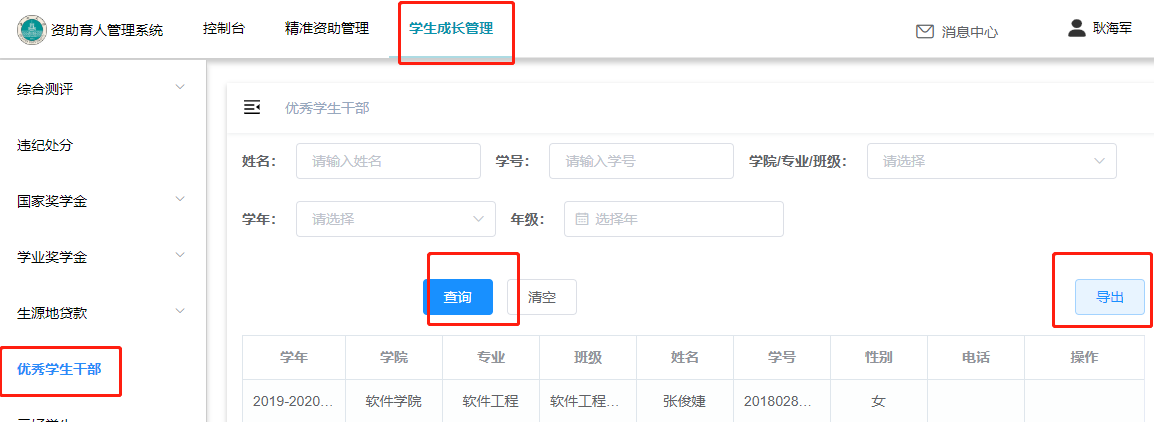 点击【优秀学生干部】进入页面，页面展示【学年】【学院】【专业】【班级】【姓名】【学号】【性别】【电话】【操作】；根据【姓名】【学号】【学院/专业/班级】【学年】【年级】进行查询；页面设置有【导出】按钮7.7 【三好学生】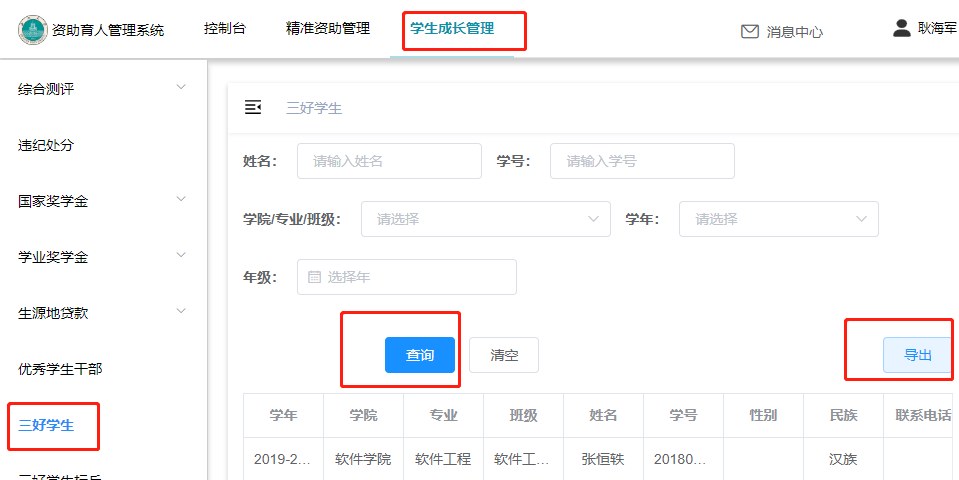 点击【三好学生】进入页面，页面展示【学年】【学院】【专业】【班级】【姓名】【学号】【性别】【民族】【金额】【联系电话】【账号】【操作】；根据【姓名】【学号】【学院/专业/班级】【学年】【年级】进行查询；7.8 【三好学生标兵】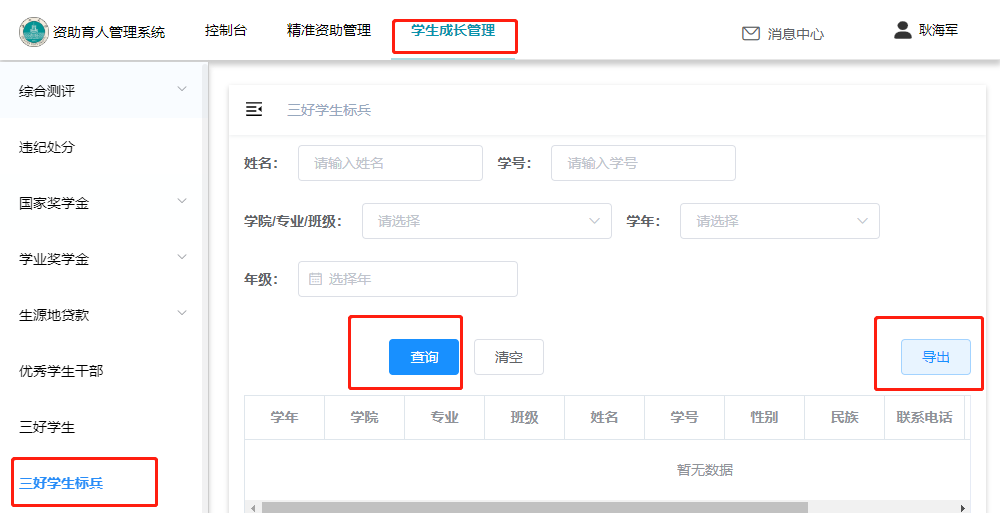 点击【三好学生、标兵】进入页面，页面展示【学年】【学院】【专业】【班级】【姓名】【学号】【性别】【民族】【金额】【联系电话】【账号】【操作】；根据【姓名】【学号】【学院/专业/班级】【学年】【年级】进行查询；页面设置有【导出】按钮7.9 【优秀团员团干】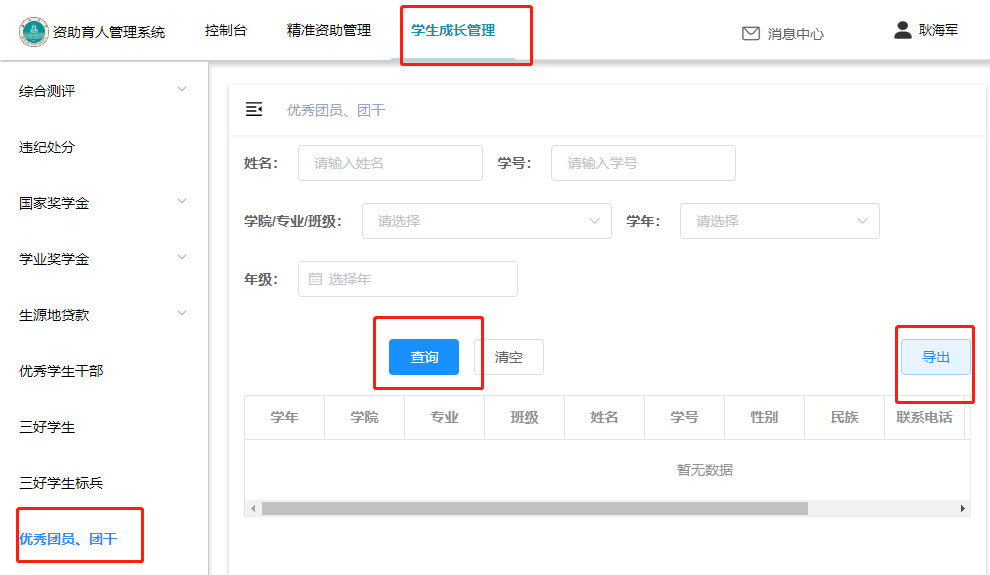 点击【优秀团员、团干】进入页面，页面展示【学年】【学院】【专业】【班级】【姓名】【学号】【性别】【民族】【金额】【联系电话】【账号】【操作】；根据【姓名】【学号】【学院/专业/班级】【学年】【年级】进行查询；页面设置有【导出】按钮7.10 【优秀毕业生】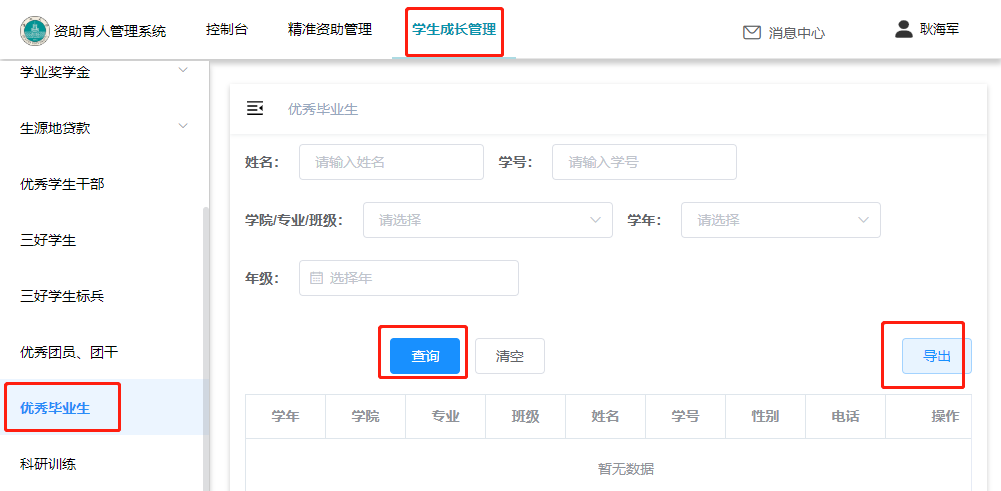 点击【优秀毕业生】进入页面，页面展示【学年】【学院】【专业】【班级】【姓名】【学号】【性别】【电话】【操作】；根据【姓名】【学号】【学院/专业/班级】【学年】【年级】进行查询；页面设置有【导出】按钮7.11 【科研训练】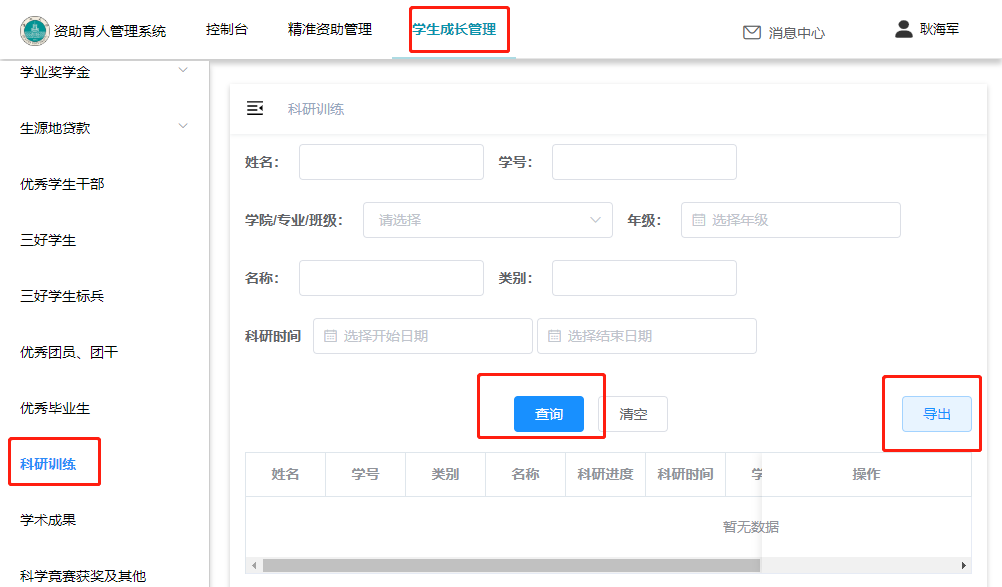 点击【科研训练】进入页面，页面展示【姓名】【学号】【类别】【名称】【科研进度】【科研时间】【学院】【专业】【班级】【状态】【操作】；根据【姓名】【学号】【学院/专业/班级】【年级】【名称】【类别】【科研时间】进行查询；页面设置有【导出】按钮7.12 【学术成果】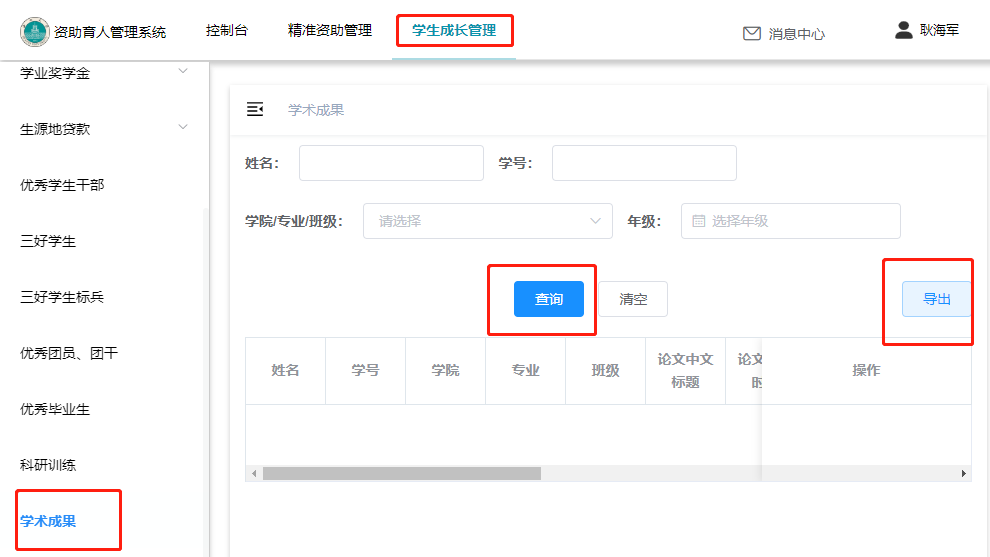 点击【学术成果】进入页面，页面展示【姓名】【学号】【学院】【专业】【班级】【论文中文标题】【论文发表时间】【论文类型】【专利号】【专利名称】【专利类型】【状态】【操作】；根据【姓名】【学号】【学院/专业/班级】【年级】进行查询；页面设置有【导出】按钮7.13 【科学竞赛获奖及其他】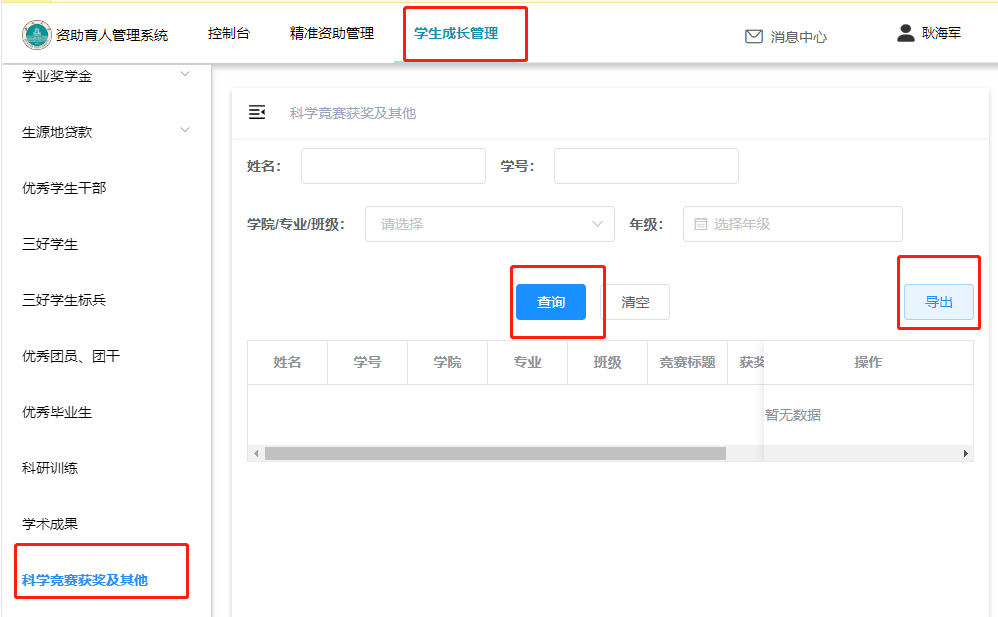 点击【科学竞赛获奖及其他】进入页面，页面展示【姓名】【学号】【学院】【专业】【班级】【竞赛标题】【获奖类别】【获奖时间】【获奖级别】【获奖等级】【状态】【操作】；根据【姓名】【学号】【学院/专业/班级】【年级】进行查询；页面设置有【导出】按钮7.14 【社会实践、志愿服务】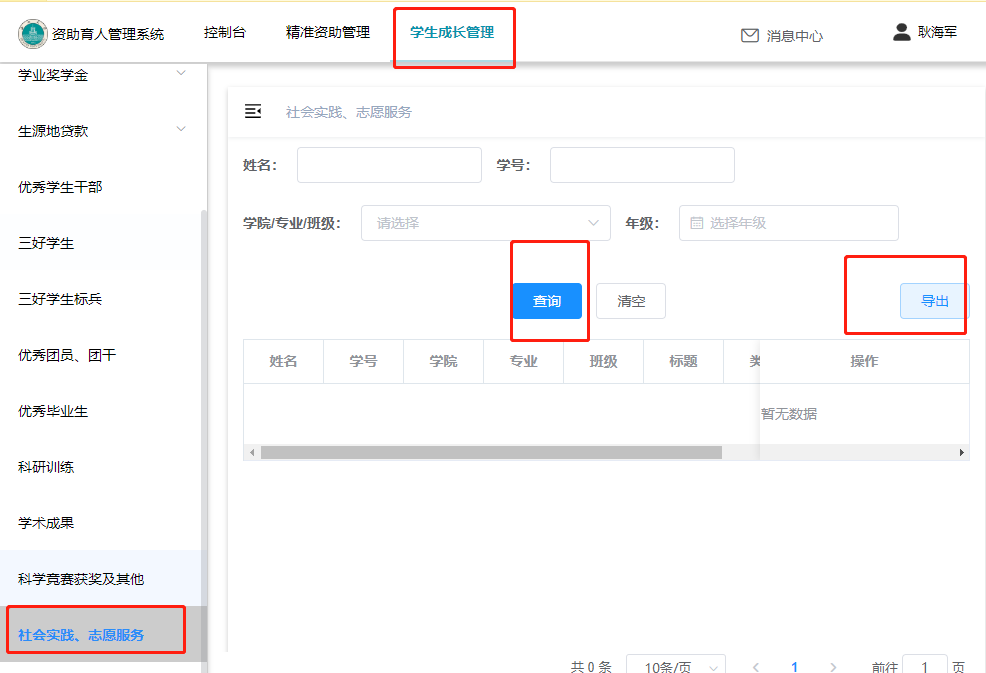 点击【社会实践、志愿服务】进入页面，页面展示【姓名】【学号】【学院】【专业】【班级】【标题】【类别】【实践单位】【开始时间】【结束时间】【状态】【操作】；根据【姓名】【学号】【学院/专业/班级】【年级】进行查询；页面设置有【导出】按钮7.15 【就业升学】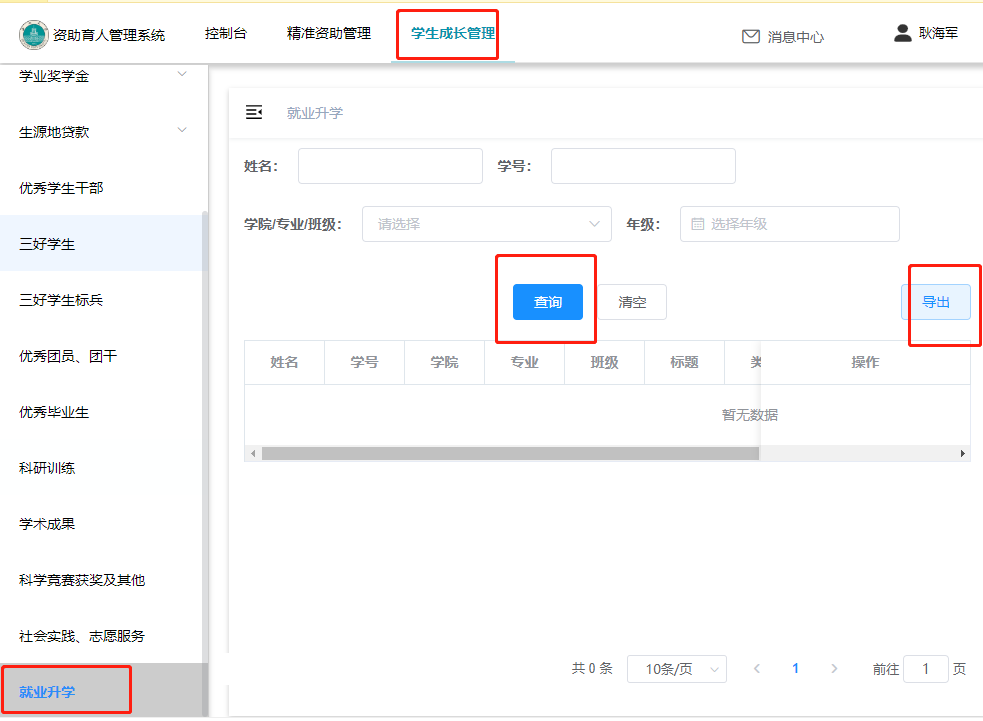 点击【就业升学】进入页面，页面展示【姓名】【学号】【学院】【专业】【班级】【标题】【类别】【就业单位】【就业时间】【状态】【操作】；根据【姓名】【学号】【学院/专业/班级】【年级】进行查询；页面设置有【导出】按钮